Pořadatel:                     Lukostřelecký klub CERE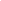 Datum:	14.3.2020		Místo konání:	Lukostřelecká hala LK CERE, Skalská, Praha 4 - LibušŘeditel závodu:         	Helena BauerováRozhodčí:                  	Ladislav Žák, David Vostřez, Vít PešautPřihlášky:                  	- 	přes Rcherz.come-mail:  bauerova@ceresport.cztel.:  	+420 604 143 401na přihlášce uvádějte správné kategorie závodníků a druh terčeuzávěrky přihlášek ve středu 11.3.2020 do 24:00hv případě vyššího počtu zájemců, než je kapacita haly, dostanou přednost dříve přihlášení závodníciUbytování:                  	-	 pořadatel nezajišťujeRozlosování:           	-	provede pořadatel nejpozději v pátek před závodem informace o rozlosování přes Rcherz.comStartovné:                    	- 	žáci, dorost		300,- Kč            nečlenové ČLS        	400,- Kč Úhrada startovného:   	- 	na vlastní náklady nebo na náklady vysílajících klubů před zahájením závodu v hotovostiPředpis:                      	závodí se dle pravidel WA, Soutěžního řádu a tohoto rozpisuSestavy:                    	H 18, H 10Soutěže:                      	reflexní luk, holý luk, kladkový luk                                    	kategorie – kadeti, kadetky, junioři, juniorky, starší žáci, starší žákyně, 	mladší žáci, mladší žákyně, žáci do 10.let, žákyně do 10 let                                                           Časový rozpis:           	1. skupina (ranní):                                      	08:00  	prezentace závodníků                                     	08:25   	nástup                                      	08:30   	zahájení střelby žákovských kategorií	2.	skupina (odpolední):                                      	13:00  	prezentace závodníků	13:25 	nástup                                       13:30  	zahájení střelby kategorií kadetů a juniorůVyhlášení výsledků a předání cen jednotlivých závodů proběhne vždy po skončení každé skupiny.                                   Upozornění:                 	každý závodník startuje na vlastní nebezpečíV Praze  15.1.2020							    Helena Bauerová								        předsedkyně 							Lukostřelecký klub CERE